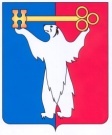 АДМИНИСТРАЦИЯ ГОРОДА НОРИЛЬСКАКРАСНОЯРСКОГО КРАЯПОСТАНОВЛЕНИЕ29.03.2021                                           г. Норильск                                                   № 111О внесении изменений в постановление Администрации г. Норильска Красноярского края от 14.01.2010 № 02В целях урегулирования отдельных вопросов осуществления должностными лицами Администрации города Норильска полномочий, ПОСТАНОВЛЯЮ:1. Внести в постановление Администрации города Норильска от 14.01.2010                   № 02 «О распределении полномочий между должностными лицами Администрации города Норильска» (далее - Постановление) следующие изменения:1.1. В пункте 4 Приложения № 3 к Постановлению:1.1.1. Абзац тридцать второй изложить в следующей редакции:	«- об утверждении типовых договоров аренды движимого и недвижимого имущества, находящегося в собственности муниципального образования город Норильск, в том числе имущества, являющегося объектом культурного наследия народов РФ;»;	1.1.2. Дополнить абзацами пятьдесят четвертым – пятьдесят восьмым следующего содержания:	«	- об утверждении типовых договоров предоставления муниципального движимого или недвижимого имущества в безвозмездное пользование;	- об утверждении рекомендуемой формы заявления о согласовании проведения капитального ремонта или осуществления реконструкции муниципального недвижимого имущества, предоставленного в безвозмездное пользование;	- об утверждении типовых форм договоров о закрепления муниципального движимого и недвижимого имущества на праве оперативного управления;	- об утверждении типовых форм договоров о закрепления муниципального движимого и недвижимого имущества на праве хозяйственного ведения;	- об утверждении типовых форм договоров, предусматривающих передачу права владения и (или) пользования муниципальным имуществом третьим лицам, за исключением договоров, формы которых утверждены органами государственной власти Российской Федерации, субъектов Российской Федерации и обязательны для использования органами местного самоуправления.».1.2. Пункт 4 Приложения № 7 к Постановлению дополнить абзацами тридцать вторым – тридцать четвертым следующего содержания:«- об утверждении типовых форм договоров, предусматривающих передачу права владения и (или) пользования муниципальных жилых помещений третьим лицам, за исключением договоров, формы которых утверждены органами государственной власти Российской Федерации, субъектов Российской Федерации и обязательны для использования органами местного самоуправления;- об утверждении (актуализации) схемы водоснабжения и водоотведения муниципального образования город Норильск;- о начале и окончании отопительного сезона муниципального образования город Норильск.». 2. Управлению по персоналу Администрации города Норильска:2.1. Ознакомить с настоящим постановлением под роспись заместителя Главы города Норильска по собственности и развитию предпринимательства и заместителя Главы города по городскому хозяйству в порядке, установленном Регламентом Администрации города Норильска.2.2. В течение одного месяца с даты издания настоящего постановления обеспечить внесение изменений в должностную инструкцию заместителя Главы города Норильска по социальной политике и заместителя Главы города по городскому хозяйству в соответствии с настоящим постановлением.3. Опубликовать настоящее постановление в газете «Заполярная правда» и разместить на официальном сайте муниципального образования город Норильск.Глава города Норильска                                    	                               	Д.В. Карасев			